Publicado en  Madrid el 25/11/2020 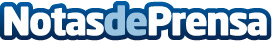 Empieza la beta abierta de SLAM DUNK en iOS y AndroidCompetición de mas de un millón de jugadores para el campeonato nacionalDatos de contacto:Lina Lin+86 15810526480Nota de prensa publicada en: https://www.notasdeprensa.es/empieza-la-beta-abierta-de-slam-dunk-en-ios-y Categorias: Internacional Imágen y sonido Juegos Entretenimiento Cómics Dispositivos móviles http://www.notasdeprensa.es